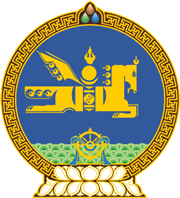 МОНГОЛ УЛСЫН ХУУЛЬ2023 оны 01 сарын 06 өдөр                                                                  Төрийн ордон, Улаанбаатар хот      БАНК БУС САНХҮҮГИЙН ҮЙЛ      АЖИЛЛАГААНЫ ТУХАЙ ХУУЛЬД      ӨӨРЧЛӨЛТ ОРУУЛАХ ТУХАЙ1 дүгээр зүйл.Банк бус санхүүгийн үйл ажиллагааны тухай хуулийн 9 дүгээр зүйлийн 9.1 дэх хэсгийг доор дурдсанаар өөрчлөн найруулсугай:“9.1.Зөвшөөрлийн тухай хуульд зааснаас гадна дараах шаардлагыг хангасан этгээдэд банк бус санхүүгийн үйл ажиллагаа эрхлэх зөвшөөрлийг Санхүүгийн зохицуулах хороо хугацаагүйгээр олгоно:”2 дугаар зүйл.Банк бус санхүүгийн үйл ажиллагааны тухай хуулийн 7 дугаар зүйлийн 7.1.10 дахь заалтыг, 9 дүгээр зүйлийн 9.2, 9.3 дахь хэсгийг, 18 дугаар зүйлийн 18.3 дахь хэсгийг тус тус хүчингүй болсонд тооцсугай.3 дугаар зүйл.Энэ хуулийг 2023 оны 01 дүгээр сарын 06-ны өдрөөс эхлэн дагаж мөрдөнө.МОНГОЛ УЛСЫН 	ИХ ХУРЛЫН ДАРГА 				Г.ЗАНДАНШАТАР 